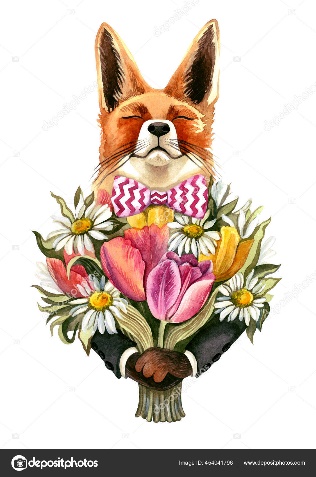 2. B	 TÝDENNÍ PLÁN36. týden	(1. 5. – 5. 5. 2023) 5. Svátek prácePŘEDMĚTCO BUDEME UČIT?JAK SE MI DAŘÍ?JAK ZPRACOVÁVÁME V PŘÍPADĚ NEMOCI?ČESKÝ JAZYKPS 2. díl str. 23Zvládám pravopis probraných jevů. Seznámím se se slovními druhy.Test – probrané gramatické jevyČESKÝ JAZYKučebnice str. 76 - 77Zvládám pravopis probraných jevů. Seznámím se se slovními druhy.písemně 77/2, 3       ČTENÍ,       PSANÍčítanka str. 113 - 115Dokážu číst se správnou intonací a hlasitostí.Odpovím na otázky k textu.Nacvičuji výrazové čtení zadaného textu.       ČTENÍ,       PSANÍPísanka 2. díl str. 23 - 24Opíšu a přepíšu správně slova a věty.MATEMATIKAPS 2. díl str. 40 - 41  Sčítám a odčítám do 100.Pracuji v různých prostředích, hledám více možností a nevzdávám se.Umím zpaměti násobit a dělit 2, 3, 4, 5.Řeším slovní úlohy. Pracuji s geodeskou, rýsuji.Zpaměti násobilka 2,3,4,5.Kontrola dlouhodobého úkolu – měřeníTest – hadi, děda Lesoň, násobilkové čtverce, slovní úloha, obvod, obsahPRVOUKAPS str. 60/1, 61/4, 62/3Popíši části těla obojživelníků a plazů. Znám společné znaky obojživelníků a plazů. 